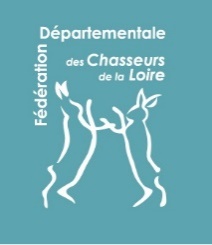 COMMUNE :ASSOCIATION DE CHASSE :Rappel : le SDGC prévoit que la décision d’agrainer se prend au vote dans une représentation paritaire chasseurs/agriculteurs composée des membres du bureau de l’association de chasse et d’autant d’agriculteurs du territoire concerné.Agriculteurs invités                            	Observations éventuelles :COMMUNE :ASSOCIATION DE CHASSE :Décisions   Agrainage à la volée Agrainage en trainée Nombre de points d’agrainage : ………………………………………………..  désaccord : l’agrainage sera uniquement en trainée ou à la volée et à plus de 300 mètres de toute parcelle agricole (distance ramenée à 200m en zone de plaine)Signatures            Agriculteurs présents	                     FAVORABLE		     DEFAVORABLEChasseurs (membres du bureau), présents Propriétaires où sont localisés les points d’agrainage :Transmission en ligne à la DDT avant le 15 février :http://enqueteur.loire.equipement-agriculture.gouv.fr/index.php/927423?lang=frNomSignature (ou  excusé / absent)NomSignaturePointLocalisation ()NomSignature